 RESUME                                  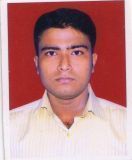 MOLLA FIROJ  ISLAM        09830713590/08336965469                                                                                               Email- Firoj1208@gmail.comObjectiveObjectiveTo actively work in the Industries, offering professional environment where I can utilize my skills, knowledge & ability to explore the working industry.  To actively work in the Industries, offering professional environment where I can utilize my skills, knowledge & ability to explore the working industry.  Computer Skills:Computer Skills:Industrial Experience Worked as a Service Advisor From-04/02/2013 To-28/06/2014 OSL Prestige Pvt.Ltd.(BMW DEALER)RESPONSIBILITYVehicle receives. Customer Complain UnderstandingJob card opening Preparing Cost EstimationIn Process InspectionRework AnalysisManpower HandlingCustomer handlingDaily, Preventive & Schedule MaintenancesFinal Checking with customerManpower CalculationBilling and vehicle delivery. Preparing Monthly Service Report. Looking after theTechnical Campaigns.New SCP Implementation.Platforms :Windows Xp, Vista ,Windows 7.Software’s: Auto Cad,ProE,MS Office, MS Excel,MS Power Point,DMS,OEM Portal,ETKA,SAGA Etc.                   PRESENT EMPLOYER:Presently Working as a Manager(Technical Field Force,DISS) in JIA Auto Sales Pvt Ltd.(SKODA Dealership) from Feb’16 till date.RESPONSIBILITIES:Technical Support to the Technician for critical issues to get the conclusionVehicles Diagnostic Log,RMVB Checking. Communicating with OEM for critical issue and field support.Helping the warranty team for warranty process and Claiming.New vehicle receives, checking and handover for selling.Preparing of the Monthly business report,Technical support report etc.Project Undertaken:1) Making of “DIFFERENTIAL MECHANISM” Of a four wheeler Vehicle with Various Road and Load Conditions.2) Design & Development of “Two impression automatic family injection Mould.” For LED flash light cover.Industrial Experience Worked as a Service Advisor From-04/02/2013 To-28/06/2014 OSL Prestige Pvt.Ltd.(BMW DEALER)RESPONSIBILITYVehicle receives. Customer Complain UnderstandingJob card opening Preparing Cost EstimationIn Process InspectionRework AnalysisManpower HandlingCustomer handlingDaily, Preventive & Schedule MaintenancesFinal Checking with customerManpower CalculationBilling and vehicle delivery. Preparing Monthly Service Report. Looking after theTechnical Campaigns.New SCP Implementation.Platforms :Windows Xp, Vista ,Windows 7.Software’s: Auto Cad,ProE,MS Office, MS Excel,MS Power Point,DMS,OEM Portal,ETKA,SAGA Etc.                   PRESENT EMPLOYER:Presently Working as a Manager(Technical Field Force,DISS) in JIA Auto Sales Pvt Ltd.(SKODA Dealership) from Feb’16 till date.RESPONSIBILITIES:Technical Support to the Technician for critical issues to get the conclusionVehicles Diagnostic Log,RMVB Checking. Communicating with OEM for critical issue and field support.Helping the warranty team for warranty process and Claiming.New vehicle receives, checking and handover for selling.Preparing of the Monthly business report,Technical support report etc.Project Undertaken:1) Making of “DIFFERENTIAL MECHANISM” Of a four wheeler Vehicle with Various Road and Load Conditions.2) Design & Development of “Two impression automatic family injection Mould.” For LED flash light cover.                                                   Personal Information                                                   Personal Information                                                   Personal Information                                                   Personal InformationNameNameNameMolla Firoj Islam Father’s NameFather’s NameFather’s NameMolla Najrul Islam Date of BirthDate of BirthDate of Birth10th Aug’1990SexSexSexMaleNationalityNationalityNationalityIndianReligionReligionReligionIslamLanguage KnownLanguage KnownLanguage KnownEnglish, Hindi, Bengali.Marital StatusMarital StatusMarital StatusSingleHobbiesHobbiesHobbiesReading Neswpaper,Listening Background Music, Playing Carrom And Riding Bike.E-mailE-mailE-mailFiroj1208@gmail.com/Firoj.islam@hotmail.comPhone number+91 9830713590/08336965469Permanent AddressPresent AddressVill :Bheutia; P O : Jashar; PS ; Pursurah; Dist : HooghlyPin : 712415;  State: West Bengal MALATI VILLA,186A/3 Picnic Garden Roa,1st Floor(South) Kolkata-700039West Bengal REFERENCE CONTACT:Mr.Ganesh Kishore                                   Contact No-09513340980Area Manager-After sales             (Škoda Auto India Private Limited)Mr.Sandeep Debroy                            Contact No-07767813499     Manager-Quality - Analysis & Testing            (Škoda Auto India Private Limited)Date:24-06-2017Place:Kolkata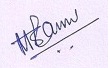                                                                        Molla Firoj Islam